بسم الله الرحمن الرحیمسرمقاله: هم جاذبه، هم دافعهما از افرادی که همه دوست‌شان دارند، خوش‌مان نمی‌آید. چون این‌جور آدم‌ها دروغگو هستند، بی‌بروبرگرد! مگر می‌شود یک نفر طوری باشد که هم شمر عاشقش باشد، هم امام حسین علیه‌السلام؟ پس آدم حسابی هم جاذبه دارد هم دافعه و این اصلا هم بد نیست و بلکه خیلی هم خوب است! حالا بعضی‌ها دوست دارند پیامبر ما را طوری معرفی کنند که همه خوششان بیاید. هم شمرهای امروز و هم بقیه. خب معلوم است که به خاکی می‌زنند! برای همین هم ما تعجب نمی‌کنیم که پیامبرمان این همه دشمن داشته باشد و کلی توهین ببیند، دشمنان پیامبر از همان اول هم کم نبودند و البته عاشقانش هم بسیارند.پای منبر خدا: شخصیت افسانه‌ای واقعیسوپرمن‌ها را همه می‌شناسند: قهرمانان دروغینی که همه خوبی‌ها را دارند و هیچ ضعف و بدی ندارند. جالب است که هم می‌دانند این‌ها همه‌اش خالی‌بندی است و درعین‌حال دوست دارند آن‌ها را. چرا؟ چون فطرت انسان خوبی را دوست دارد و از بدی بدش می‌آید.یکی نیست که بگوید خب بروید به دنبال همان شخصیت، اما واقعی! آن‌کس که به‌حکم قرآن همه خوبی‌ها را دارد، بدون هیچ بدی؛إِنَّکَ لَعَلي‏ خُلُقٍ عَظيمٍ (قلم/4)[ای پیامبر!] به راستى که تو خلق و خویى نیکو و والا دارى.حالا عجیب نیست که به جای عشق به این شخصیت افسانه‌ای واقعی، مسخره‌اش کنند و به دشمنی با او بپردازند؟ چقدر مظلوم است این پیامبر مقتدر!پای درس اهل‌بیت: اخلاق نه، مکارم اخلاقآن‌ها که کمبود محبت دارند، با یک لبخند و گوشه چشم، دلشان پر می‌کشد. این‌گونه افراد همه ارزش‌ها را در «اخلاق» می‌بینند و به بالاتر از آن نمی‌اندیشند. پس در یک‌کلام «اخلاق» برای کسانی است که دچار کمبود محبت‌اند!مگر بد است؟ بله! چون در اخلاق فقط می‌گویند بخند و اخم نکن، اما در مکارم اخلاق می‌گویند در راه خدا جهاد کن و اهل وفاداری باش. اصلاً همه دستورات دین در راه مکارم اخلاق است  نه اخلاق. جان‌ها به قربان پیامبری که فرمود:إِنَّمَا بُعِثْتُ لِأُتَمِّمَ مَكَارِمَ الْأَخْلَاقِ.این است و جز این نیست که من مبعوث شدم تا مکارم اخلاق را تمام کنم.کلام امام: بدون اجازه از آمریکای مستکبرملت ایران کاری کرده است که قدرتی مثل قدرتِ امروز امریکا و دستگاه استکباری، درمانده است. آن کار این است که ملت و دولت ایران و نظام جمهوری اسلامی اعلان کرده‌اند که می‌خواهند مستقل باشند و در راه آرمان‌های بلند خود، بدون اجازه خواستن از هیچ قدرتی حرکت کنند و باقی بمانند. همین را این‌ها نمی‌خواهند. این که کشور، دولت و ملتی در دنیا هست که برای رأی امریکا، دخالت امریکا و اراده قاهره این استبداد بین‌المللی، وزنی قائل نیست، همین برای استکبار بسیار مهمّ و سنگین و از آن طرف، بسیار لاعلاج است. در برابر این، کاری نمی‌توانند بکنند؛ چه‌کار می‌توانند بکنند؟امام خامنه‌ای، 12/8/1378برای دوستم چی بفرستم؟هَر كَسى كه "كرَمَش" بيشْتَر استْپس شُلوغىِ سرَش بيشتَر است...مَن بِه قرْبانِ "كَريمى" بِشوَمْ ،كه گِدا دورْ و بَرَش بيشتَر است...السَّلامُ عَليْك يا حَسَن بن عَلىکاریکاتور: نهال فکر را با کتاب آبیاری کنیم!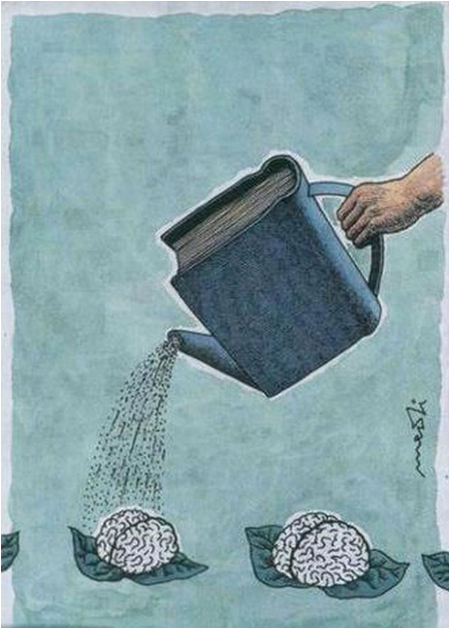 سیره شهدا و فرهنگ پایداری: بچه برو بیرون!داخل كه شديم، ديدم بسيجي نوجواني توي ستاد فرماندهي نشسته.گفتم: «بچه! بلند شو برو بيرون. الان اينجا جلسه‌اس.»يكي از كساني كه آنجا بود، سرش را به گوشم نزديك كرد و گفت: «اين بچه، فرمانده‌ گردان تخريبه!»برگرفته از: کتاب امتحان نهایی، نوشته مهدی قزلیاحکام: وضو با دست‌های خودکاریسر نوشتن تکالیفش دستاش خودکاری شده. اگه جوهر خودکار مانع رسیدن آب باشه، باید قبلش جوهر رو از دستش پاک کنه. پاورقی:جوهر در صورتی که دارای جرم بوده و مانع از رسیدن آب به پوست شود، باعث بطلان وضو می‌شود و تشخیص این موضوع بر عهده‌ مکلف است. (رساله آموزشی حضرت آیت‌الله خامنه‌ای، بخش شرایط وضو)کتاب خوب: غلام‌رضازندگی‌نامه و خاطرات جهان‌پهلوان غلام‌رضا تختی/ تنظیم و تدوین: گروه فرهنگی شهید ابراهیم هادی. ناشر: امینیان.در گذشته بیشتر رایج بود که به احترام اهل بیت و به نیت خدمت به آنان، اسم نوزادان را غلام‌رضا، غلام‌حسین، غلام‌علی و... می‌گذاشتند. شوق ایرانیان در خدمت به امام رضا نیز چیز دیگری است که در نام‌گذاری جهان پهلوان تختی مشهود است. فراز و فرودهای زندگی این قهرمان ورزش و زندگی حرف‌های زیادی برای امروز دارد.دانستنی‌ها: آب عجیب زمزمآب زمزم دارای خصوصیات منحصر به فردی است که در آب‌های معمولی دیگر یافت نمی‌شود. تحقیقات علمی بسیاری که به وسیله فناوری نانو بر روی آب زمزم انجام شده است، نشان می‌دهد هیچ یک از خواص این آب قابل تغییر نیست و اگر یک قطره از آب زمزم به ۱۰۰۰ قطره از آب‌های معمولی اضافه شود، آن آب‌ها خواص آب زمزم را به دست خواهند آورد.دانشمندان تحقیقات بسیاری را بر روی آب زمزم انجام داده‌اند و به این نتیجه رسیده‌اند که آب زمزم، آبی منحصر به فرد است و بلورهای آن شبیه هیچ آب دیگری نیست و به هیچ وجه خواص آن تغییر نمی‌کند.حکایت: داستان درخواست‌های بقراط از پادشاهپادشاهی بر «بقراط» گذشت و گفت: هر حاجتی داری، از من بخواه تا آن را برآورده سازم.بقراط گفت: گناهان مرا پاک کن! پادشاه گفت: نتوانم.بقراط گفت: پیرم، مرا جوان گردان! پادشاه گفت: نتوانم.بقراط گفت: از چنگال مرگ، مرا برهان! پادشاه گفت: نتوانم.بقراط گفت: حاجت خواستن از ناتوان، روا نباشد!سؤال[قرآن] /[روایت] /[سرمقاله] /[احکام] وضو گرفتن در صورتی که پوست دست خودکاری شده، چه حکمی دارد؟اگر مانع رسیدن آب باشد، باطل است.صحیح است و مشکلی ندارد.مکروه است.شناسنامه سندشناسنامه سندشناسنامه سندعنوان دقیق سند:تابلو اعلانات نوجوانان مسجدی و نشریه جوانه‌ها هفته 10عنوان دقیق سند:تابلو اعلانات نوجوانان مسجدی و نشریه جوانه‌ها هفته 10عنوان دقیق سند:تابلو اعلانات نوجوانان مسجدی و نشریه جوانه‌ها هفته 10نوع سند:یادداشتکانون/معاونت/طرح تهیه‌کننده سند:کانون تربیتی هنر و رسانهتولیدکنندگان سند:حمید درویشی شاهکلایی، محمدحسین شاه‌آبادی، محمدجواد نوروزی اقبالی، سید احمد حسینیکلیدواژگان:مسجدنما، تابلو اعلانات، قرآن، اهل‌بیت، امام و رهبری، شهدا، کتاب، نوجوانان، دانستنی‌ها، احکام، نشریه، مهارتیکلیدواژگان:مسجدنما، تابلو اعلانات، قرآن، اهل‌بیت، امام و رهبری، شهدا، کتاب، نوجوانان، دانستنی‌ها، احکام، نشریه، مهارتیکلیدواژگان:مسجدنما، تابلو اعلانات، قرآن، اهل‌بیت، امام و رهبری، شهدا، کتاب، نوجوانان، دانستنی‌ها، احکام، نشریه، مهارتیتاریخ شروع به تولید سند:3/9/1394تاریخ اتمام تولید سند:3/9/1394مدت‌زمان تولید سند:یک روز